       Частна профилирана гимназия по туризъм и предприемачество „Райко Цончев“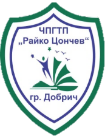 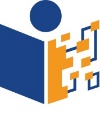 гр. Добрич, ул. България №3, тел. +359 58 655 645, e-mail: info-800325@edu.mon.bgОБХОДЕН ЛИСТна......................................................................................................................................................,					/име, презиме и фамилия/ученик/ученичка в .............клас през учебната 20…../20……. г.Дължи/ не дължи книги в БИБЛИОТЕКА.                         Подпис: ……………………..Дължи/ не дължи такси към СЧЕТОВОДСТВОТО.          Подпис: ……………………..Върната/невърната карта за хранене в КАСАТА.                Подпис: ……………………..Дата: …………………….      Частна профилирана гимназия по туризъм и предприемачество „Райко Цончев“гр. Добрич, ул. България №3, тел. +359 58 655 645, e-mail: info-800325@edu.mon.bgОБХОДЕН ЛИСТна......................................................................................................................................................,					/име, презиме и фамилия/ученик/ученичка в .............клас през учебната 20…../20……. г.Дължи/ не дължи книги в БИБЛИОТЕКА.                         Подпис: ……………………..Дължи/ не дължи такси към СЧЕТОВОДСТВОТО.          Подпис: ……………………..Върната/невърната карта за хранене в КАСАТА.                Подпис: ……………………..Дата: …………………….